Partnerska współpraca
na rzecz Europy w wymiarze lokalnymPlan komunikacji
Europejskiego Komitetu Regionów
na rok 2018Ogólny zarys i kontekst polityczny„Jestem głęboko przekonany, że właśnie spełnienie oczekiwań obywateli jest drogą do zastąpienia nieufności wobec UE pragnieniem Europy”.Europejski Komitet Regionów (KR) zakłada podejście komunikacyjne oparte na zasadzie „przywrócenia więzi obywateli z Europą w drodze ukierunkowanej, dwustronnej komunikacji skupionej na jego członkach”. W związku z powyższym KR opracowuje swoje działania komunikacyjne na zasadzie partnerstwa i współpracy z „siecią sieci” obejmującą z jednej strony członków KR-u, stowarzyszenia i władze lokalne i regionalne oraz ich sieci, a z drugiej instytucje UE, w szczególności Parlament Europejski, Komisję Europejską i Radę oraz sieci działające w ich ramach. W kontekście strategii komunikacyjnej KR-u na lata 2015–2020 w niniejszym planie komunikacji wskazano ograniczoną liczbę priorytetów i celów, a także narzędzi, kanałów i zasobów potrzebnych do ich osiągnięcia.Kontekst politycznyW drodze komunikacji KR przedstawia swoją pracę polityczną w odniesieniu do instytucji UE oraz umożliwia wyłonionym w wyborach przedstawicielom lokalnym i regionalnym oraz obywatelom zabranie głosu, a także zapewnia im widoczność. Konieczne jest zapewnienie, aby komunikacja KR-u oparta na pracy politycznej jego poszczególnych komisji była „skupiona na członkach”, w uznaniu faktu, że członkowie KR-u stanowią najcenniejszy atut komunikacyjny Komitetu. Zarówno obecni, jak i przyszli członkowie powinni z łatwością znajdować odpowiedź na pytanie „Co na tym zyskam?” (z politycznego punktu widzenia). Ponadto agenda UE i ostatnie wydarzenia zapewniają kontekst dla ukierunkowanych działań komunikacyjnych, inicjatyw politycznych i imprez. Rok 2018 to ostatni pełny rok bieżącej kadencji instytucji UE przed wyborami europejskimi w 2019 r., a polityczna i komunikacyjna działalność KR-u będzie się wiązała z trzema głównymi wyzwaniami: Przyszłość Europy: najprawdopodobniej debata na temat przyszłości UE będzie kontynuowana na rozmaitych szczeblach. Oczekuje się, że przyjęcie stosownej opinii KR-u nastąpi w październiku 2018 r., przy czym może ona inspirować dalsze dyskusje polityczne, w szczególności w świetle 8. Europejskiego Szczytu Regionów i Miast KR-u planowanego na początek 2019 r. przed posiedzeniem Rady Europejskiej w Sybinie w dniu 9 maja 2019 r. Stosowne działania komunikacyjne muszą nie tylko zapewnić widoczność opinii opublikowanej w 2018 r., ale także mieścić się i być realizowane w ramach szerszego horyzontu czasowego.Wieloletnie ramy finansowe (WRF): agenda polityczna na rok 2018 będzie zdominowana przez wniosek Komisji Europejskiej w sprawie WRF dla UE27 po roku 2020, który ma zostać przedstawiony w maju. W jego następstwie zostanie opublikowany szereg wniosków ustawodawczych w sprawie finansowania UE po roku 2020, które obejmą praktycznie wszystkie obszary polityki UE. Niektóre z nich, takie jak polityka spójności, rozwój obszarów wiejskich oraz działalność badawcza, mają pierwszorzędne znaczenie dla inwestycji publicznych dokonywanych przez władze regionalne i lokalne. Na chwilę obecną porozumienia w sprawie WRF oraz wniosków ustawodawczych Parlamentu Europejskiego i Rady nie można się spodziewać przed początkiem 2019 r., z możliwością przedłużenia tego procesu nawet na 2020 r. Niezbędne jest zapewnienie znacznego wysiłku politycznego oraz spójnej komunikacji w okresie wykraczającym poza rok 2019.Wybory europejskie w 2019 r.: w 2018 r. będą przygotowywane kampanie w związku z wyborami europejskimi planowanymi na czerwiec 2019 r. Już teraz rozpoczęto opracowywanie działań w ramach tzw. marketingu wyborczego w formie międzyinstytucjonalnej kampanii mającej na celu podnoszenie świadomości w 2018 r. Kampania oferuje szeroki zakres możliwości politycznych i komunikacyjnych w 2018 r. i na początku 2019 r., w ramach których KR mógłby zająć stanowisko partnera Parlamentu Europejskiego w taki sam sposób jak inne instytucje UE, aby członkowie KR-u mogli pomagać w zachęcaniu obywateli do udziału w wyborach.Plan komunikacji na rok 2018 uwzględnia ambicje przewodniczącego w zakresie zwiększenia znaczenia i wpływu KR-u w oparciu o większą widoczność i wzmocnioną współpracę i komunikację, w szczególności z władzami regionalnymi i lokalnymi oraz ich europejskimi stowarzyszeniami.Śródokresowa ocena strategii komunikacyjnej KR-u na lata 2015–2020W 2017 r. dokonano oceny strategii komunikacyjnej KR-u na lata 2015–2020. W sprawozdaniu przedstawionym przez zewnętrzny podmiot oceniający potwierdzono przyjęte podejście i zalecono szereg usprawnień, w szczególności:lepsze wykorzystywanie komunikacji jako katalizatora zmian organizacyjnych, na przykład przez zwiększoną koncentrację ograniczonych zasobów na kluczowych priorytetach, lepszy przekaz podejścia przyjętego w ramach kampanii oraz określanie wymiernych celów;dokonanie przeglądu „zarządzania komunikacją” w ramach KR-u, na przykład przez skuteczniejsze opracowanie kluczowego przekazu i uproszczenie procedur podejmowania decyzji;testowanie nowych narzędzi i strategii, na przykład kampanii „ramowych” w formie skuteczniejszej integracji powiązanych wiadomości i większego wykorzystywania komunikacji cross-mediowej;umocnienie powiązań między komunikacją wewnętrzną i zewnętrzną.Plan sporządzono w kontekście sprawozdania wstępnego dotyczącego planu komunikacji na rok 2017, którego ostateczna wersja zostanie zaprezentowana Prezydium KR-u w dniu 20 marca 2018 r. Aspekty budżetowe tego planu przedstawiono Komisji Spraw Finansowych i Administracyjnych KR-u w dniu 13 listopada 2017 r. i podlegają ostatecznemu przyjęciu przez ten organ budżetowy.Kampanie komunikacyjne przewidziane na rok 2018KR realizuje swoje działania komunikacyjne za pośrednictwem trzech kampanii obejmujących zintegrowany zestaw narzędzi i kanałów w celu zwiększenia widoczności i wpływu prac legislacyjnych zgromadzenia. W tym celu zarządzający kampaniami opracowują szczegółowe plany działania i kierują pracami zespołów, których członkowie pochodzą z różnych służb i które zajmują się realizacją kampanii i monitorowaniem ich efektów. Tematy poszczególnych kampanii oraz schematy ich realizacji zostały opracowane przy zastosowaniu jasno sprecyzowanych kryteriów. W szczególności kampanie:mogą potencjalnie prowadzić do aktywnego zaangażowania i uczestnictwa członków KR-u;mogą uwydatnić wpływ KR-u oraz zapewnianą przez niego wartość dodaną w odniesieniu do polityki UE;mają związek z pracami politycznymi KR-u w zakresie priorytetowych obszarów działania komisji; zbliżają do siebie większą liczbę instytucji UE oraz zainteresowanych podmiotów na szczeblu regionalnym i lokalnym.Narzędzia i działania komunikacyjne w ramach poszczególnych kampanii zostaną określone w „planach działania”, które mogą obejmować:pakiety informacyjne dla członków KR-u i zainteresowanych podmiotów w oparciu o podejście „narracyjne” uwydatniające dobre praktyki na szczeblu lokalnym. Pakiety będą zawierały historie i schematy narracji, opisy projektów, noty informacyjne, prezentacje, infografiki, wideoklipy itp.;działalność medialną i prasową, w tym partnerstwa medialne, seminaria dla dziennikarzy itp.;działalność internetową, audiowizualną i prowadzoną w ramach portali społecznościowych oraz, w stosownych przypadkach, szkolenia w tym zakresie;kluczowe imprezy, konferencje i seminaria.Plany działania i powiązane narzędzia zostaną opracowane i zaktualizowane w świetle bieżącej agendy politycznej i priorytetów tematycznych KR-u oraz jego komisji. Należy zapewnić aktywne uczestnictwo członków, którzy byli lub są sprawozdawcami ds. kwestii podejmowanych w kampaniach, w tym w zakresie przekazywania komisjom sprawozdań z przeprowadzonych kampanii.Kampania nr 1: Praca regionów, miast i władz lokalnych na rzecz przyszłości Europy„Europy nie da się zbudować bez jej obywateli – musimy współpracować z nimi, aby ukształtować przyszłość Europy, ponieważ Europa jest ich przyszłością”.Kontekst i uzasadnienieTocząca się obecnie dyskusja dotycząca przyszłości UE27 określa horyzont czasowy do roku 2025. Dyskusję ukształtowała biała księga Komisji Europejskiej w sprawie przyszłości Unii Europejskiej przedstawiona wiosną 2017 r. i najprawdopodobniej dyskusja będzie kontynuowana w 2018 r. W ramach planu działania do wyborów europejskich w 2019 r. przedstawionego w orędziu na temat stanu Unii w dniu 13 września 2017 r. przewodniczący Komisji Europejskiej Jean-Claude Juncker zasugerował odbycie debat poświęconych „przyszłości Europy” w parlamentach, miastach i regionach. W swym orędziu na temat stanu Unii wygłoszonym dnia 10 października 2017 r. przewodniczący KR-u, Karl-Heinz Lambertz, zaproponował odbycie „debat w ramach naszych lokalnych i regionalnych zgromadzeń” oraz „współpracę (z instytucjami UE) w celu zapewnienia bezpośredniego kontaktu Unii z jej obywatelami”. W dniu 18 października 2017 r. przewodniczący Rady Europejskiej, Donald Tusk, określił kluczowe terminy dla odbycia dyskusji w sprawie przyszłości Europy między szefami państw i rządów w roku 2018 r. i w latach kolejnych.Podejście strategiczne i wyznaczone celeKampania stanowi kontynuację poprzedniej kampanii pt. „Rozważania nad Europą”, a jej celem jest zaprezentowanie interesów regionalnych i lokalnych w debacie na temat przyszłości Europy przez uwydatnienie prac legislacyjnych KR-u w tym kontekście, w szczególności związanej z tą kwestią opinii KR-u, która ma zostać przyjęta w 2018 r. Głównym środkiem komunikacji będą „dialogi obywatelskie” prowadzone przez członków KR-u i wnoszące wkład w kampanię mającą na celu podnoszenie świadomości w zakresie wyborów europejskich, które odbędą się w 2019 r. Planowane jest zwiększenie zakresu, zasięgu i oddziaływania powiązanych działań poprzez wykorzystanie mediów cyfrowych i innych środków przekazu, takich jak aplikacje mobilne, ankiety internetowe, badania, konferencje i noty informacyjne itp. Członkowie KR-u i ich zastępcy będą zachęcani do udziału w imprezach organizowanych przez podmioty trzecie na szczeblu lokalnym, prowadzonych np. w parlamentach i zgromadzeniach regionalnych lub przez instytucje UE i europejskie stowarzyszenia, a także do współdziałania z przywódcami politycznymi na szczeblu unijnym, krajowym, regionalnym i lokalnym. Szczególna uwaga zostanie poświęcona młodzieży i – we współpracy z takimi podmiotami jak np. Parlament Europejski – zostaną opracowane rozmaite formaty działalności. Pod względem ilościowym kampania ma następujące cele:odbyć 100 dialogów obywatelskich z udziałem 150 członków KR-u, docierając do 10 tys. obywateli w 27 państwach członkowskich;uzyskać 40 tys. odpowiedzi ze wszystkich 27 państw członkowskich w ramach ankiety internetowej;wnieść wkład w 50 debat organizowanych przez zgromadzenia regionalne lub lokalne bądź stowarzyszenia na szczeblu europejskim;zaangażować się w aktywną współpracę międzyinstytucjonalną w ramach Dialogów Obywatelskich Komisji Europejskiej oraz współdziałać z posłami do Parlamentu Europejskiego, zapraszając ich do udziału w lokalnych wydarzeniach organizowanych przez KR, a także przewidując uczestnictwo członków KR-u w wydarzeniach prowadzonych przez inne instytucje UE;przeprowadzić reprezentatywne badanie opinii publicznej w regionach, najlepiej przy wykorzystaniu Eurobarometru;bezpośrednio poinformować 500 lokalnych przywódców na temat orędzia przewodniczącego KR-u o stanie Unii (październik 2018 r.) i aktywnie zachęcać ich do interakcji i zaangażowania;dotrzeć do 700 ekspertów ds. komunikacji z instytucji UE, regionów i miast;poinformować 2000 kandydatów ubiegających się o mandat w wyborach europejskich w 2019 r. na temat roli KR-u oraz jego wpływu na kształtowanie polityki UE (listopad 2018 r. – kwiecień 2019 r.);zaangażować do 1000 lokalnych, regionalnych, krajowych i unijnych przywódców politycznych do udziału w Szczycie Regionów i Miast (wiosna 2019 r.).Istotne etapy:pierwsza połowa 2018 r.: szereg debat z przedstawicielami europejskich i krajowych stowarzyszeń władz regionalnych i lokalnych;połowa 2018 r.: sprawozdanie w sprawie dialogów obywatelskich KR-u;aktywny udział KR-u w kampanii na rzecz podnoszenia świadomości w zakresie wyborów europejskich w 2019 r.;przyjęcie opinii KR-u w sprawie przyszłości Europy;9 października: orędzie pt. „Stan Unii z perspektywy regionów i miast”; inne debaty, w tym w ramach sesji plenarnych KR-u, na temat kluczowych zagadnień ujętych w Agendzie przywódców Rady Europejskiej;listopad 2018 r.: 9. Europejska Konferencja na temat Komunikacji w Sektorze Publicznym (EuroPCom); prezentacja zestawu informacyjnego KR-u opracowanego z myślą o wyborach europejskich w 2019 r.;pierwszy kwartał 2019 r.: 8. Europejski Szczyt Regionów i Miast. Kampania nr 2: Inwestycja w zrównoważony wzrost i miejsca pracy we wszystkich regionach, miastach i samorządach lokalnych„Ambicji projektu europejskiego, jeśli ma on być wiarygodny, muszą towarzyszyć znaczące środki”.Kontekst i uzasadnienieW następstwie przedstawionego w maju 2018 r. wniosku w sprawie wieloletnich ram finansowych UE (WRF) na okres po 2020 r. zostanie zaprezentowany szereg wniosków ustawodawczych regulujących odpowiednie fundusze i programy UE. W szczególności europejskie fundusze strukturalne i inwestycyjne stanowią istotne źródło inwestycji publicznych na szczeblu lokalnym, a w ich wdrażanie zaangażowane są regiony i miasta, których władze są odpowiedzialne za ponad 50% inwestycji publicznych na terenie UE. Ponadto przyszłość Europejskiego Funduszu na rzecz Inwestycji Strategicznych oraz odpowiednich instrumentów finansowych dostępnych dla władz regionalnych i lokalnych będzie przedmiotem dyskusji w 2018 r. oraz w kolejnych latach. Wreszcie prace KR-u przyniosą efekty w zakresie inwestycji publicznych, współpracy z Europejskim Bankiem Inwestycyjnym oraz roli KR-u w opracowaniu agendy miejskiej dla UE.Podejście strategiczne i wyznaczone celeCelem kampanii jest zapewnienie aktywnego uczestnictwa władz regionalnych i lokalnych w negocjacjach przyszłych finansów UE oraz ich fundamentów prawnych. Ze względu na niepewność związaną z opuszczeniem UE przez Zjednoczone Królestwo do marca 2019 r. terminowe przyjęcie tych fundamentów jest zagrożone. Zmniejszony budżet UE i opóźnione przyjęcie kolejnych WRF i finansowania UE po roku 2020 miałyby poważne konsekwencje dla inwestycji publicznych na szczeblu regionalnym i lokalnym. Oprócz aktywnego przekazu na temat prac politycznych KR-u w tym kontekście najważniejsze działania komunikacyjne będą obejmowały budowanie koalicji z szerokim wachlarzem zainteresowanych stron w celu zapewnienia terminowego przyjęcia solidnego, skutecznego i uproszczonego finansowania UE po roku 2020, wspierającego spójność gospodarczą, społeczną i terytorialną oraz zrównoważony i stały rozwój wszystkich regionów, miast i obszarów wiejskich. Celem kampanii jest również zapewnienie, aby głos władz lokalnych i regionalnych został usłyszany w debatach na temat polityki społecznej (europejski filar praw socjalnych, Europejski Fundusz Społeczny itp.).Sojusz na rzecz spójności, który będzie kontynuowany w 2018 r., służy jako podstawa dla tych działań. Pod względem ilościowym kampania ma następujące cele:we współpracy z instytucjami UE, europejskimi stowarzyszeniami i urzędami na szczeblu regionalnym zaangażować 20 tys. lokalnych zainteresowanych stron w udział w wydarzeniach dotyczących przyszłości finansów i programów UE;przeprowadzić szereg konferencji na wysokim szczeblu dla lokalnych przywódców w zakresie priorytetowych zagadnień związanych z przyszłością finansów UE z perspektywy lokalnej;podjąć dialog z kandydatami ubiegającymi się o mandat w wyborach europejskich w 2019 r. w zakresie wizji KR-u dotyczącej przyszłości finansowania UE (listopad 2018 r. – kwiecień 2019 r.);Istotne etapy15 stycznia – 23 lutego: 3. kurs internetowy KR-u (masowy, otwarty kurs internetowy) pt. „Środki UE dla regionów i miast”;(daty do ustalenia) konferencje KR-u na temat WRF i wniosków ustawodawczych na okres po roku 2020 w sprawie polityki spójności, rozwoju obszarów wiejskich, programu ramowego w zakresie badań naukowych i innowacji itp.; konferencja współorganizowana z EBI, OECD i Komisją Europejską;debaty, w tym w ramach sesji plenarnych KR-u, na temat kluczowych zagadnień ujętych w Agendzie przywódców, w tym w ramach rotacyjnych prezydencji w Rady Europejskiej w sprawie kwestii związanych z WRF; 8–11 października: 16. Europejski Tydzień Regionów i Miast.Kampania nr 3: Regiony, miasta i władze lokalne UE jako inicjatorzy zmian„Unia to jedyny sposób pozwalający Europie na stawienie czoła wyzwaniom XXI wieku mającym wpływ na życie lokalnej ludności naszych miast i regionów. Nasze podejście jest proste: budować Europę od podstaw przy udziale europejskich obywateli”.Kontekst i uzasadnienieEuropejskie regiony i miasta stanowią miejsca, w których dokonują się zmiany i innowacje. Obywatele oczekują od lokalnych i regionalnych przywódców zapewnienia rozwiązań dla bieżących problemów napotykanych w takich dziedzinach jak globalizacja, zmiana klimatu, transformacja energetyczna, gospodarka o obiegu zamkniętym, zatrudnienie młodzieży, przemiany demograficzne, integracja migrantów itp. oraz wykorzystywania możliwości powstających w tym zakresie. Ponadto integracja europejska zależy również od wiedzy lokalnej, zatem zasadne jest jej gromadzenie w odniesieniu do lokalnych rozwiązań. Instytucje UE powinny bardziej systematycznie uwzględniać lokalne wskazówki w zakresie polityki oraz ułatwiać poszerzanie wiedzy na temat polityki w ramach regionów i miast. Celem kampanii będzie zatem skupienie uwagi na usprawnieniu procesu kształtowania polityki w UE w oparciu o doświadczenia lokalne w takich obszarach, jak:działania w dziedzinie klimatu: łagodzenie zmiany klimatu (np. efektywność energetyczna), przystosowanie się do zmiany klimatu (w tym zmniejszanie ryzyka związanego z klęskami żywiołowymi i zwiększanie odporności), sojusze miast i dyplomacja w zakresie kwestii klimatycznych (w tym COP 24 i Światowe Porozumienie Burmistrzów);zrównoważony rozwój: transpozycja wewnętrznego programu działań UE na rzecz zrównoważonego rozwoju (europejskie działania na rzecz zrównoważonego rozwoju) oraz celów zrównoważonego rozwoju opracowanych przez ONZ (w szczególności celu 11: „Uczynić miasta i osiedla ludzkie bezpiecznymi, stabilnymi, zrównoważonymi oraz sprzyjającymi włączeniu społecznemu”), zagrożenia środowiskowe (np. zanieczyszczenie powietrza, odpady), zrównoważenie środowiskowe (np. zarządzanie oceanami), efektywne gospodarowanie zasobami (w tym gospodarka o obiegu zamkniętym) oraz sojusze miast i dyplomacja w zakresie zrównoważonego rozwoju np. „Inicjatywa burmistrzów na rzecz zrównoważonego rozwoju”;społeczeństwa integracyjne: legalna i nieuregulowana migracja, integracja i spójność społeczna, w tym integracja migrantów, przeciwdziałanie radykalizacji, pomoc na rzecz młodzieży i grup zmarginalizowanych oraz polityka zewnętrzna i dyplomacja miast w celu stawienia czoła podstawowym przyczynom migracji, w tym inicjatywa z Nikozji oraz „Inicjatywa regionów i miast na rzecz rozwoju”. Podejście strategiczne i wyznaczone celeKampania przedstawia działania regionów, miast i władz lokalnych w celu zapewnienia praktycznych rozwiązań i uporania się z problemami na szczeblu UE mającymi znaczenie dla społeczeństwa. Powinna wyrażać wartość wielopoziomowego sprawowania rządów dla procesu kształtowania polityki UE przez uwydatnienie rozwiązań politycznych, dobrych praktyk i działań innowacyjnych na szczeblu lokalnym. W tym kontekście przy zastosowaniu odpowiednich działań komunikacyjnych zgromadzona zostanie rozległa wiedza specjalistyczna zebrana przez członków KR-u oraz europejskie stowarzyszenia i sieci działające w ramach władz regionalnych i lokalnych. Ponadto KR wzmocni współpracę z przedstawicielami władz regionalnych w Brukseli i ułatwi wymiany między poszczególnymi programami UE umożliwiającymi współpracę regionów i miast, w tym z krajami sąsiadującymi oraz organizacjami i stowarzyszeniami o zasięgu międzynarodowym. Jako wzorzec dobrych praktyk kampania będzie zachęcać do „narracji”, umacniając przy tym podejście ukierunkowane na członków. Przy wykorzystaniu przykładów innowacji i podejścia oddolnego KR i jego członkowie mogą zaprezentować koncepcje takie jak wielopoziomowe sprawowanie rządów, dyplomacja miast oraz zdecentralizowana współpraca na rzecz rozwoju. Takie podejście oznacza, że działania zewnętrzne KR-u będą wpisane w kampanię w zakresie, w jakim skupiać się będą na promowaniu działań w dziedzinie klimatu, zachęcaniu do zrównoważonego rozwoju i rozwiązywaniu problemów związanych z migracją. Pod względem ilościowym kampania ma następujące cele: we współpracy z instytucjami UE, europejskimi stowarzyszeniami i urzędami na szczeblu regionalnym zaangażować 2 tys. lokalnych zainteresowanych stron w udział w wydarzeniach dotyczących zadbania o to, „by uczynić regiony i miasta UE bezpiecznymi, stabilnymi, zrównoważonymi oraz sprzyjającymi włączeniu społecznemu”;przeprowadzić szereg konferencji na wysokim szczeblu dla 200 lokalnych przywódców w zakresie priorytetowych zagadnień związanych z zadbaniem o to, „by uczynić regiony i miasta UE bezpiecznymi, stabilnymi, zrównoważonymi oraz sprzyjającymi włączeniu społecznemu”;poinformować 2 tys. kandydatów ubiegających się o mandat w wyborach europejskich w 2019 r. na temat wizji KR-u dotyczącej zadbania o to, „by uczynić regiony i miasta UE bezpiecznymi, stabilnymi, zrównoważonymi oraz sprzyjającymi włączeniu społecznemu” (listopad 2018 r. – kwiecień 2019 r.).Istotne etapy(daty do ustalenia) konferencje i narzędzia komunikacyjne opracowane we współpracy z regionami, miastami i ich stowarzyszeniami w odniesieniu do kształtowania polityki i najlepszych praktyk lokalnych, w tym przy udziale krajów sąsiadujących i organizacji międzynarodowych;debaty, w tym w ramach sesji plenarnych KR-u, na temat kluczowych zagadnień ujętych w Agendzie przywódców, w tym w ramach rotacyjnych prezydencji w Rady Europejskiej; 21–25 maja: Zielony Tydzień;13 października: Międzynarodowy Dzień Ograniczania Skutków Katastrof Naturalnych organizowany przez Biuro ONZ ds. Zmniejszania Ryzyka Związanego z Klęskami Żywiołowymi;3–14 grudnia: konferencja ONZ w sprawie zmiany klimatu (COP 24) w Katowicach (Polska).Pozostałe obszary komunikacji na szczeblu instytucjonalnymOprócz omówionych trzech kampanii odpowiedni przekaz dotyczący prac legislacyjnych oraz innych działań instytucjonalnych zapewni dostępność źródeł informacji potencjalnie mających największe oddziaływanie. Powyższe działania obejmują np. zaangażowanie KR-u w ramach Europejskiego Roku Dziedzictwa Kulturowego oraz współpracę z instytucjami UE oraz regionami i miastami w tym zakresie. Z uwagi na ograniczone zasoby kombinacja kanałów medialnych wykorzystywanych do przekazu działań wykraczających poza realizację kampanii zostanie określona przy udziale służb prasowych KR-u, z zastosowaniem mediów audiowizualnych, strony internetowej, portali społecznościowych i publikacji, a także przy uwzględnieniu wartości informacyjnej, znaczenia politycznego i instytucjonalnego oraz potencjalnych odbiorców docelowych KR-u.Może być przydatne przywołanie „standardowego pakietu” produktów i usług komunikacyjnych w zakresie prac legislacyjnych, które stanowią podstawową działalność KR-u. W odniesieniu do standardowego posiedzenia komisji obejmowałoby to relację lub komunikat prasowy, wpis na stronie internetowej oraz, w zakresie poszczególnych opinii, broszurę w standardowym formacie umożliwiającą sprawozdawcy zaproszenie mediów. W przypadku badania lub organizowanego wydarzenia obejmowałoby to wpis na stronie internetowej. Przykłady i udane przedsięwzięcia będą gromadzone na dostępnej dla wszystkich stronie internetowej „Europa w moim regionie”.Monitorowanie i ocenaZasięg i rezultaty komunikacji KR-u są monitorowane za pomocą systemu comiesięcznych i corocznych sprawozdań dotyczących planów komunikacji oraz bazowej, śródokresowej i końcowej oceny strategii komunikacyjnej na lata 2015–2020, które skupiają się na oddziaływaniu i oszczędności kosztowej wykorzystywanych narzędzi i kanałów komunikacyjnych. W ramach systemu monitorowania badane są następujące aspekty:Kontakty z prasą i mediami: sprawozdania dotyczące mediów są sporządzane w odstępach miesięcznych, a także w następstwie sesji plenarnych i kluczowych wydarzeń; prezentowane są w nich osiągnięcia w zakresie wzmianek w mediach i zasięgu, w tym za pomocą mediów audiowizualnych. W sprawozdaniach uwzględniane są również analizy jakościowe według tematyki oraz państwa.Wydarzenia: efekty i wpływ wydarzeń KR-u są dokumentowane za pomocą ocen i procedur. Oprócz badań satysfakcji uczestników oceny obejmują informacje na temat wpływu wydarzeń KR-u, np. w odniesieniu do działań następczych podejmowanych przez organy administracji na szczeblu lokalnym.Publikacje oraz media internetowe i portale społecznościowe: sprawozdania dotyczące mediów są sporządzane w odstępach miesięcznych lub w następstwie sesji plenarnych i kluczowych wydarzeń; prezentowane są w nich osiągnięcia w zakresie zasięgu w internecie oraz na portalach społecznościowych. Ponadto stosowane są narzędzia w celu lepszego monitorowania wykorzystywania publikacji i źródeł internetowych KR-u. W określonych sytuacjach będą przeprowadzane dedykowane oceny w celu usprawnienia przydatności publikacji KR-u wydawanych na nośnikach papierowych oraz w internecie.W następstwie śródokresowej oceny w 2017 r. planowane jest opracowanie bardziej szczegółowych comiesięcznych sprawozdań w oparciu o wskaźniki zapewniające ocenę jakościową poszczególnych narzędzi i kanałów.W celu zapewnienia atrakcyjności działań komunikacyjnych dla członków oraz dostosowania tych działań do ich potrzeb niewielka nieformalna grupa członków będzie udzielać porad na zasadzie doraźnej (na przykład tak jak w przypadku wydarzenia EuroPCom). Comiesięczne sprawozdania w dalszym ciągu będą przedkładane sprawozdawcy ds. komunikacji Komisji Spraw Finansowych i Administracyjnych KR-u, a także wewnętrznej grupie pełnomocników ds. komunikacji powołanej w październiku 2015 r. Zasoby i budżetDyrekcja ds. Komunikacji zarządza rozmaitymi narzędziami komunikacyjnymi KR-u, w tym kontaktami z mediami, konferencjami i wydarzeniami, komunikacją elektroniczną, również za pośrednictwem witryny internetowej i portali społecznościowych, a także publikacjami. Jej trzy działy zatrudniają 51 pracowników etatowych (22 AD, 20 AST, 2 END, 7 CA). Kierownictwo dyrekcji (2 AD, 3 AST) zajmuje się też nadzorem nad budżetem na cele komunikacyjne. Istotna część personelu dyrekcji zajmować się będzie prowadzeniem trzech zaplanowanych kampanii. Comiesięczna sprawozdawczość w zakresie komunikacji zostanie rozszerzona o sprawozdania dotyczące wykorzystania zasobów ludzkich. W odniesieniu do budżetu operacyjnego plan komunikacji na rok 2018 zostanie zrealizowany przy wykorzystaniu podobnych zasobów jak w latach poprzednich, tj. rzędu 1 898 531 EUR. O ile budżet na rok 2018 zostanie przyjęty w proponowanym kształcie przez organ budżetowy, zostanie on podzielony na trzy pozycje budżetowe:439 850 EUR na organizację wydarzeń (w Brukseli lub w lokalizacjach zdecentralizowanych) we współpracy z władzami lokalnymi i regionalnymi, ich stowarzyszeniami oraz instytucjami UE (pozycja budżetowa 2542);682 210 EUR na kontakty z mediami europejskimi, krajowymi, regionalnymi, lokalnymi lub specjalistycznymi oraz partnerstwa w ramach audiowizualnych, pisemnych i radiowych środków przekazu (pozycja budżetowa 2600);774 471 EUR na opracowywanie treści cyfrowych oraz dystrybucję audiowizualnych, elektronicznych lub internetowych materiałów informacyjnych (pozycja budżetowa 2602).Istotna część budżetu operacyjnego zostanie przeznaczona na realizację trzech priorytetów komunikacyjnych, a pozostała część będzie skoncentrowana na innych kwestiach instytucjonalnych. Podobnie jak w roku 2017 r. 10% rezerwy dla każdej pozycji budżetowej zostanie przeznaczone na rzecz badania innowacyjnych strategii komunikacyjnych.Załącznik:Śródokresowa ocena strategii komunikacyjnej KR-u na lata 2015–2020Śródokresowa ocena przeprowadzona od czerwca do sierpnia 2017 r. miała na celu zweryfikowanie poprawnego funkcjonowania logiki interwencji w ramach strategii i ewentualne jej dostosowanie na okres drugiej części mandatu. Na podstawie międzyinstytucjonalnej umowy ramowej pt. „Świadczenie usług oceny skutków i innych ocen oraz usług powiązanych w zakresie działań komunikacyjnych” (PO/2016-06/01) w maju 2017 r. zatrudniono zewnętrzny podmiot oceniający PPMI-Arctik (konsorcjum litewsko-belgijskie) w celu znalezienia odpowiedzi na następujące pytania:Skuteczność: Jaki wpływ ma realizacja strategii na komunikację KR-u?Wydajność: W czym różnią się od siebie narzędzia i kanały komunikacyjne KR-u pod względem oszczędności kosztowej?Dostosowanie/korekta: Jakie zalecenia można wydać w odniesieniu do ewentualnego dostosowania lub korekty strategii na lata 2017–2020?Wybrana metoda obejmowała ocenę ankiety internetowej (369 odpowiedzi, z czego 29% pochodziło od władz regionalnych lub lokalnych, 15% od europejskich stowarzyszeń lub sieci, 10% od instytucji UE i 8% od przedstawicieli środków przekazu) oraz wywiady z grupą dyskusyjną składającą się z członków KR-u (3), pracowników Dyrekcji ds. Komunikacji (6), pracowników/personelu zarządzającego innych dyrekcji (5) i rad (3) oraz grup politycznych (5), jak również ekspertów ds. komunikacji pochodzących z instytucji UE i regionalnych zainteresowanych stron (14).Ostateczne sprawozdanie zostało przedstawione Radzie Dyrektorów Komitetu Regionów oraz grupie pełnomocników ds. komunikacji dnia 11 września, a streszczenia sprawozdania we wszystkich językach urzędowych UE oraz 10 zaleceń podano do wiadomości publicznej na stronie internetowej KR-u w październiku. Podsumowanie wniosków i zaleceń przedstawia się następująco:Z perspektywy zewnętrznych zainteresowanych stron wydaje się, że realizacja strategii ma znaczący wpływ i przynosi pozytywne skutki, jako że grupy docelowe potwierdzają bardziej spójne i integracyjne podejście do rozpowszechniania produktów i narzędzi komunikacyjnych. Ponadto odbiorcy KR-u wydają się zgodni co do tego, że organizacja może zaoferować więcej niż tylko opinie, a komunikacja oddolna wobec szczebla UE wciąż mogłaby zostać usprawniona. Odnosi się to w szczególności do reputacji KR-u, który postrzegany jest jako organ, który nieznacznie zwiększył swą rolę jako podmiot mający wpływ na proces kształtowania polityki UE. Z drugiej strony na podstawie wewnętrznych wywiadów oceniający stwierdzili istnienie dosyć różnorodnego postrzegania sposobu kształtowania komunikacji KR-u. W szczególności wewnątrz KR-u pogląd, że komunikacja powinna stanowić integralny element pracy politycznej, podzielany przez wszystkich, a dwie szkoły myślenia, określane jako obozy „powrotu do podstaw” i „działań na szczeblu lokalnym”, sugerują koncentrację wysiłków, odpowiednio, na „forsowaniu opinii” i „słuchaniu obywateli/władz regionalnych”. W zakresie planowania i monitorowania oceniający uznają dokonane postępy i proponują szereg usprawnień, w tym większe zaangażowanie wszystkich służb i grup politycznych w przygotowywanie rocznych planów komunikacji, większą przejrzystość w zakresie przydziału i wykorzystywania zasobów bezpośrednich i system monitorowania bardziej skupiony na efektach niż na zasięgu działania.W zakresie narzędzi i kanałów oraz postrzegania i oczekiwań grup docelowych oceniający stwierdzają, że strona internetowa otrzymuje zdecydowanie najwyższe noty. W szeregu porównań wskazano oszczędność kosztową poszczególnych narzędzi, w tym w odniesieniu do zasięgu. Jednakże w kontekście obliczeń dokonanych w tym zakresie należy pamiętać, że gromadzenie danych na temat zasięgu przekazu prasowego, internetowego oraz portali społecznościowych rozpoczęło się dopiero w połowie 2016 r. i wciąż wymaga dalszej refleksji. Ponadto debata na temat oszczędności kosztowej oraz wskaźników wyników i wpływu w zakresie poszczególnych narzędzi w ramach komunikacji publicznej i politycznej może być postrzegana wyłącznie jako „praca w toku” – nie istnieją „wskaźniki wpływu” pozwalające na rzetelne porównania. W efekcie oceniający sugerują, że takie wskaźniki powinny zostać określone przez samą organizację z uwzględnieniem priorytetów politycznych i innych._________________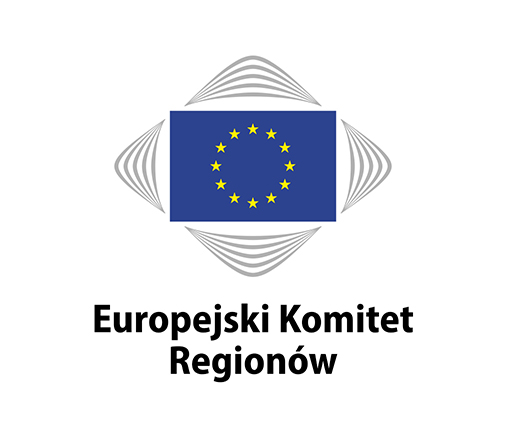 